A GYŐR-MOSON-SOPRON MEGYEI BÜNTETÉS-VÉGREHAJTÁSI INTÉZET MÁSOLATKÉSZÍTÉSI SZABÁLYZATA2017. szeptember 7.Készítette:     Halmai Tamás bv. alezredes		személyügyi és szociális		     osztályvezetőI.	 A SZABÁLYZAT CÉLJA1. A Győr-Moson-Sopron Megyei Büntetés-végrehajtási Intézet (a továbbiakban: Intézet) szervezeti egységei Másolatkészítési Szabályzatának (a továbbiakban: Szabályzat) célja az Intézet szervezeti  egységeihez, osztályaihoz  érkezett  papíralapú  küldemények  hiteles  elektronikus  irattá történő  átalakítására vonatkozó  alapvető  és  egységes  szabályok  meghatározása  az elektronikus ügyintézés és a bizalmi szolgáltatások általános szabályairól szóló 2015. évi CCXXII. törvény, az elektronikus ügyintézés részletszabályairól szóló 451/2016. (XII. 19.) Korm. rendelet (a továbbiakban: Korm.  rendelet),  valamint  a  papíralapú  küldemények elektronikus irattá történő átalakításáról szóló 3/2017. (I. 24.) BM utasítás, illetve a Büntetés-végrehajtási Szervezet Egységes Iratkezelési  Szabályzat  rendelkezéseinek  figyelembe vételével.2. A Szabályzat a vonatkozó jogszabályokkal összhangban tartalmazza az Intézethez érkező –  kivételi  körbe  nem  tartozó  –  papíralapú  dokumentumról  hiteles elektronikus másolat átalakításának eljárási rendjét és műszaki feltételeit.II.	 FOGALMAK3. A Szabályzat vonatkozásában:a)  papíralapú dokumentum: papíron rögzített minden olyan szöveg, számadatsor, térkép, tervrajz,  vázlat,  kép  vagy  más  adat,  amely  bármely  eszköz  felhasználásával  és  bármely eljárással keletkezett;b) papíralapú közokirat: papíralapú dokumentumba foglalt, a Polgári Perrendtartásról szóló 1952. évi III. törvény (a továbbiakban: Pp.) 195. § (1) bekezdése szerinti közokirat;c) elektronikus másolat:  valamely papíralapú dokumentumról a Szabályzatnak megfelelően készült, azzal képileg és tartalmilag egyező, és a külön jogszabályban meghatározott joghatás kiváltására alkalmas elektronikus eszköz útján értelmezhető adat együttes, kivéve a papíralapú dokumentumba foglaltadat együttes;d) hitelesítési záradék („Az eredeti papíralapú dokumentummal egyező”): a Korm. rendelet szerinti adattartalommal elkészített állomány, amely az elektronikus másolat elválaszthatatlan részét képezi;e) képi megfelelés: az elektronikus másolat azon tulajdonsága, amely biztosítja a papíralapú dokumentum – joghatás kiváltása szempontjából lényeges – tartalmi és formai elemeinek megismerhetőségét;f) tartalmi megfelelés: az elektronikus másolat azon tulajdonsága, amely szerint az – a hozzá kapcsolódó  meta adatokkal  együttesen  –  biztosítja  a  papíralapú  dokumentum  joghatás kiváltása szempontjából lényeges tartalmi elemeinek megismerhetőségét, de nem biztosítja a képi megfelelést;g)  másolatkészítő  rendszer:  a  másolatkészítés  során  alkalmazott  hardver,  szoftver, humánerőforrás, jelen Szabályzat, valamint ezek együttese;h) meta adat: a tárolt dokumentumot leíró ismertető adatok.III.	 A MÁSOLATKÉSZÍTÉS FOLYAMATAÁltalános szabályok4. Az Intézet a hozzá papír alapon érkezett küldeményt - a 7. pontban foglalt kivétellel - legkésőbb az érkezést követő  munkanapon  hiteles  elektronikus  másolattá  alakítja  át. (a továbbiakban: digitalizálás).5. Amennyiben a digitalizálási kötelezettség alá eső papíralapú iratot nem másolatkészítésre jogosult vesz át, köteles azt haladéktalanul a másolatkészítő szerv számára az iratkezelő rendszerben dokumentáltan átadni.6. A papíralapú dokumentumról történő elektronikus másolat készítését az Intézet bármely errea feladatra kijelölt ügykezelési tevékenységet ellátó személye is elvégezheti, ezt követően az elektronikus másolat hitelesítése az erre jogosult személy (1. melléklet) részvételével történik.7. Nem digitalizálhatók:a) a minősített iratok;b) azok a küldemények, amelyek elektronikus irattá történő átalakítása technikai okból nem lehetséges;c) a  büntetés-végrehajtási  intézetben  fogvatartottak,  továbbá  az  idegenrendészeti  őrzött szálláson,  közösségi  szálláson,  valamint  a  menekültügyi  őrzött  befogadó  központban elhelyezettek küldeményei;d) azon iratok, amelyek a címzett döntése alapján nem digitalizálhatók.8.  Azoknak a  küldeményeknek  a  digitalizálásáról,  amelyek  a  küldemény  felnyitására vonatkozó kezelési jelzéssel ellátott (pl. „Saját kezű (sk.) felbontásra!”, „Kizárólag saját kezű felbontásra!” stb.) borítékban érkeznek, a címzett hoz döntést figyelemmel a közfeladatot ellátó  szervek  iratkezelésének  általános  szabályairól  szóló  335/2005.  (XII.29.)  Korm. rendelet 28. § és 67. §-ában foglaltakra. A címzett a döntését az iraton írásban rögzíti.Az elektronikus másolat elkészítése9.  A másolatkészítő személy a papíralapú dokumentumról a szkenner segítségével legalább 150 dpi, maximum 300 dpi felbontású, .pdf formátumú állományt készít.10. A másolatkészítés során a dokumentumok oldalanként kerülnek szekennelésre.11. Kizárólag olyan elektronikus másolat készíthető, amely a papíralapú dokumentum teljes tartalmát tartalmazza, részleges másolat vagy elektronikus kivonat nem készíthető.12. Amennyiben egy boríték több küldeményt tartalmaz, úgy az iratokról külön-külön kell az elektronikus másolatot elkészíteni.13. A  másolatkészítést  végző  az  elektronikus  másolatot  a  Robotzsaru  integrált  ügyviteli,ügyfeldolgozó és elektronikus iratkezelő rendszerben (a továbbiakban: Robotzsaru rendszer) a postabontási adatokhoz csatolja.Az elektronikus másolat hitelesítése14.  Az ügyfeldolgozásban résztvevő  elektronikus  másolat  hitelesítésére  feljogosított személyeket az 1. melléklet tartalmazza.15. Az elektronikus másolat hitelesítésére feljogosított ügykezelő megállapítja a papíralapú dokumentum és az elektronikus másolat képi és tartalmi megfelelését.16. A képi és tartalmi megfelelőség egyedileg és oldalanként kerül ellenőrzésre.17. A másolatkészítés sikeres, ha  az  eredeti  papíralapú  dokumentum  és  az  elektronikus másolat képi és tartalmi megfelelése megállapítható, azaz az eredeti papíralapú dokumentum tartalmi és formai elemeinek megismerhetősége biztosított.18. Amennyiben a képi és tartalmi megfelelés nem állapítható meg, a másolatkészítést meg kell ismételni, valamint  a  képi  és  tartalmi  megfelelés  megállapítására  nem  alkalmas dokumentumot törölni kell.19.  A képi és  tartalmi  megfelelés  megállapítását  követően  az  elektronikus  másolat hitelesítésére  feljogosított  ügykezelő  az  elektronikus  másolatot,  mint  bontási  mellékletet hitelesíti és befejezi a postabontási műveletet.20. A Robotzsaru rendszer a postabontási művelet befejezésével egyidejűleg az elektronikus másolatot  hitelesítési  záradékkal  látja  el,  és  az  elektronikus  másolathoz  az  alábbi meta adatokat rendeli:a) papíralapú dokumentum megnevezése;b) papíralapú dokumentum fizikai méretei;c) másolatkészítő szervezet elnevezése;d) másolatkészítő neve;e) másolat képi vagy tartalmi egyezéséért felelős személy neve;f) másolatkészítő rendszer megnevezése;g) másolatkészítési szabályzat megnevezése és verziószáma;h) másolatkészítés időpontja;i) hitelesítés időpontja;j) irányadó másolatkészítési rend elérhetősége.21. A hitelesítési záradékkal ellátott elektronikus másolaton a Robotzsaru rendszer elhelyezi a hitelesítést  végző  személy  nevét  tartalmazó  elektronikus  bélyegzőt  és  az  időbélyeg szolgáltatótól származó időbélyeget.22.  Az  elektronikus  dokumentum  megváltoztathatatlanságát  az  elektronikus  bélyegző, valamint  Robotzsaru rendszer biztosítja a 2. mellékletben foglalt műszaki feltételek szerint.23.  A szervek  az  ügyfél  által  küldött  eredeti  hatósági  határozatokat,  bizonyítványokat, igazolványokat,  közokiratokat,  magánokiratokat,  valamint  az  egészségügyi  és  pszichés állapotra  vonatkozó  dokumentumokat  a  hiteles  elektronikus  másolat  készítését  követően visszaküldik az ügyfélnek, ha jogszabály másként nem rendelkezik.IV. ZÁRÓ RENDELKEZÉSEK24. A Szabályzat a kiadás napján lép hatályba.25. A Szabályzatot az Intézet hivatalos webhelyén – bárki számára elérhető módon – közzé kelltenni, illetve amennyiben abban változás következik be, módosításáról és cseréjéről az Intézet Informatikai osztálya gondoskodik. Az előző állapotot a honlapon 10 évig kell megőrizni.26.  Amennyiben a hiteles  másolatkészítésre  feljogosított  személyek  körében  változás következik be, az érintett szakterület vezetője soron kívül, írásban tájékoztatja a Személyügyi és Szociális Osztály osztályvezetőjét, aki az Informatikai Osztály útján gondoskodik a melléklet módosításáról és a honlapon történő cseréjéről.1. mellékletHiteles elektronikus másolat készítésére feljogosított személyek2. mellékletMűszaki dokumentációI. 	BEVEZETŐA papíralapú dokumentum hiteles elektronikus irattá alakításának szabályait figyelembe véve a Robotzsaru NEO  integrált ügyviteli, ügyfeldolgozó és elektronikus iratkezelő rendszer 3.90 verziójától (a továbbiakban: RZS NEO) képes hiteles elektronikus másolat készítésére. Az informatikai megoldás részletes terveit az egyes részrendszerek fizikai tervei és telepítési leírásai tartalmazzák.Papíralapú dokumentumról  hiteles  elektronikus  másolat  készítése  (a  továbbiakban: másolatkészítés) az iratkezelési folyamat során két esetben történhet:- érkeztetés-postabontás folyamata: bejövő papíralapú küldemények digitalizálása;- iktatás folyamata:  munkafolyamat  során  keletkeztetett  papíralapú  dokumentumok digitalizálása.Jelen melléklet a másolatkészítést az érkeztetés-postabontás folyamatában tárgyalja.II.	 RENDSZERSZINTŰ MÁSOLATKÉSZÍTÉSI FOLYAMATA másolatkészítés a  szkennelő  klienseknél  kezdődik,  ahol  a  digitalizálás  szkennerek segítségével  PDF  formátumú  fájlba  történik. Az elektronikus másolat  a  másolatkészítő tevékenységét  támogató  informatikai  környezet  beállításának  megfelelő  tárhelyen  kerül letárolásra.Az elektronikus másolat feldolgozását, hiteles elektronikus másolattá alakítását a RZS NEO rendszer végzi az RZS Signer modul segítségével.Az RZS NEO rendszer biztosítja az ügyviteli folyamatok támogatását, a Büntetés-végrehajtásiSzervezet Egységes Iratkezelési Szabályzatának megfelelően. Ennek kapcsán az elektronikus dokumentumokat egyedi  azonosítóval,  meta adatokkal  kerülnek  kiegészítésre.  Az így előállított dokumentumok az RZS NEO rendszer által elérhető zárt, biztonságos adatbázisba kerülnek letárolásra. Az RZS Signer modul biztosítja a hitelesítéshez kapcsolódó technikai folyamatokat. Ennek eredményeképpen  az  ügyviteli  rendszerbe  PDF  állományként  érkező  dokumentumokat  a feldolgozó szerver aláírt PDF dokumentumokká konvertálja, vagyis az elektronikus aláírás, és a meta adat konverzió szerver oldalon történik.Az elektronikus aláírás, a meta adat rendszer elektronikus példányra történő bekerülésének biztonságát a szerver oldali feldolgozás biztosítja.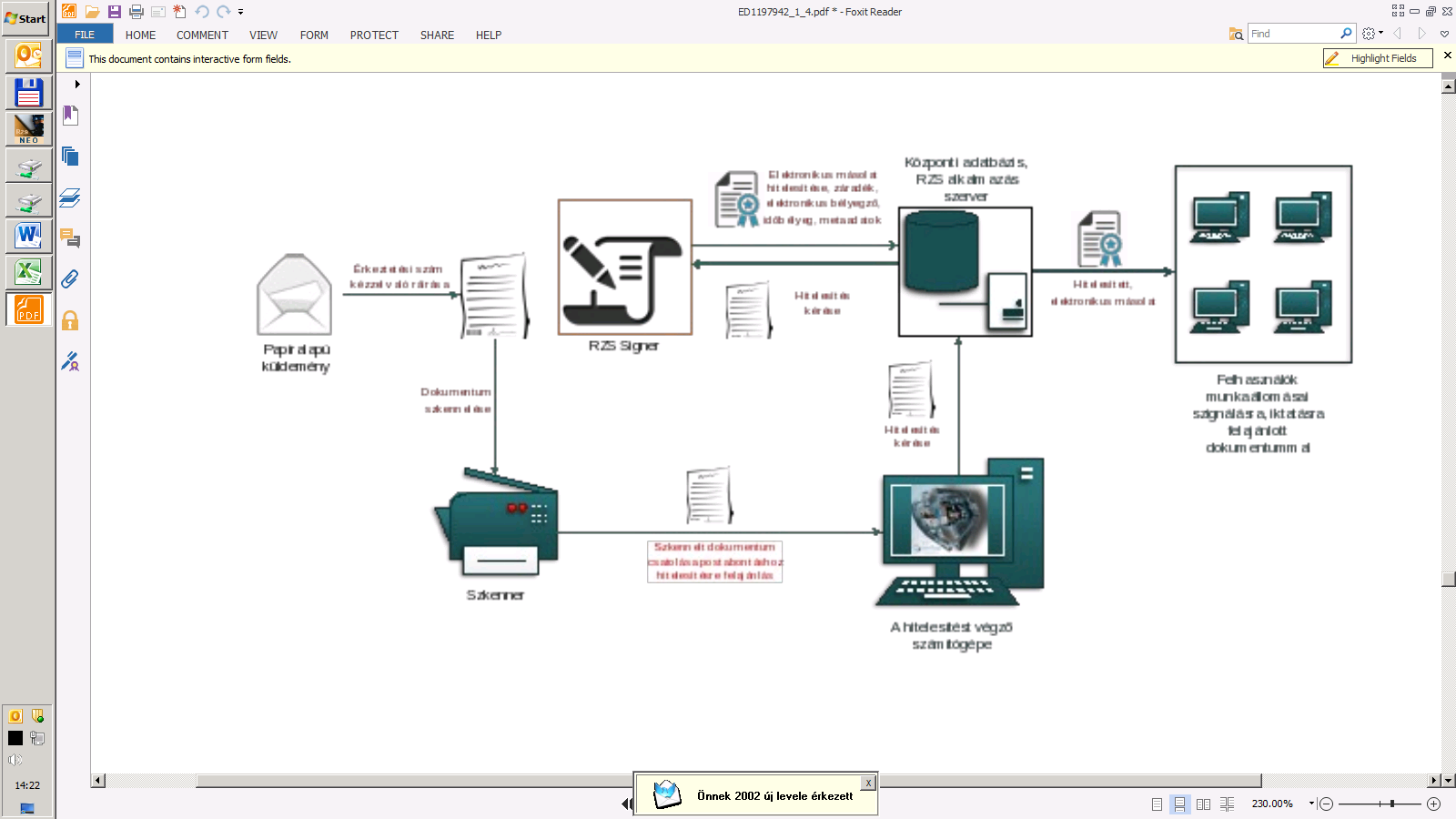 1. ábra: Papíralapú iratról hiteles elektronikus másolat készítésének rendszerszintű feldolgozási folyamataIII. 	RENDSZERSZINTŰ MÁSOLATKÉSZÍTÉSI FOLYAMATA másolat hitelesítését az RZS Signer modul végzi.Az elektronikus másolat hitelesítésének alkotóelemei:- hitelesítési záradék szövege;- elektronikus dokumentum meta adatai;- elektronikus bélyegző;- időbélyeg.A hitelesítési záradék  szövege  -  „Az  eredeti  papíralapú  dokumentummal  egyező”  – elhelyezésre kerül az elektronikus dokumentumon.Meta adatok a jelen szabályzatban foglaltaknak megfelelőek.Az elektronikus bélyegző  biztosítja  az  adott  dokumentum  lenyomatának  segítségével  a dokumentum sértetlenségét és az elektronikus bélyegző tulajdonosának letagadhatatlanságát. Az elektronikus bélyegző  használatához  szükséges  tanúsítványt  a  NISZ  Nemzeti Infokommunikációs Szolgáltató Zrt. elektronikus tanúsítványszolgáltató állítja ki.Az időbélyeg azt igazolja, hogy az adott dokumentum egy adott időpillanatban már létezett. Az időbélyeget a NISZ Nemzeti Infokommunikációs Szolgáltató Zrt. időbélyegzés szolgáltató állítja ki. Az időbélyeg egy olyan adat, amely tartalmazza az időbélyegzett dokumentum lenyomatát és  az  időbélyegzés  időpontját. Az időbélyeget egy időbélyegzés  szolgáltató hitelesíti saját aláírásával.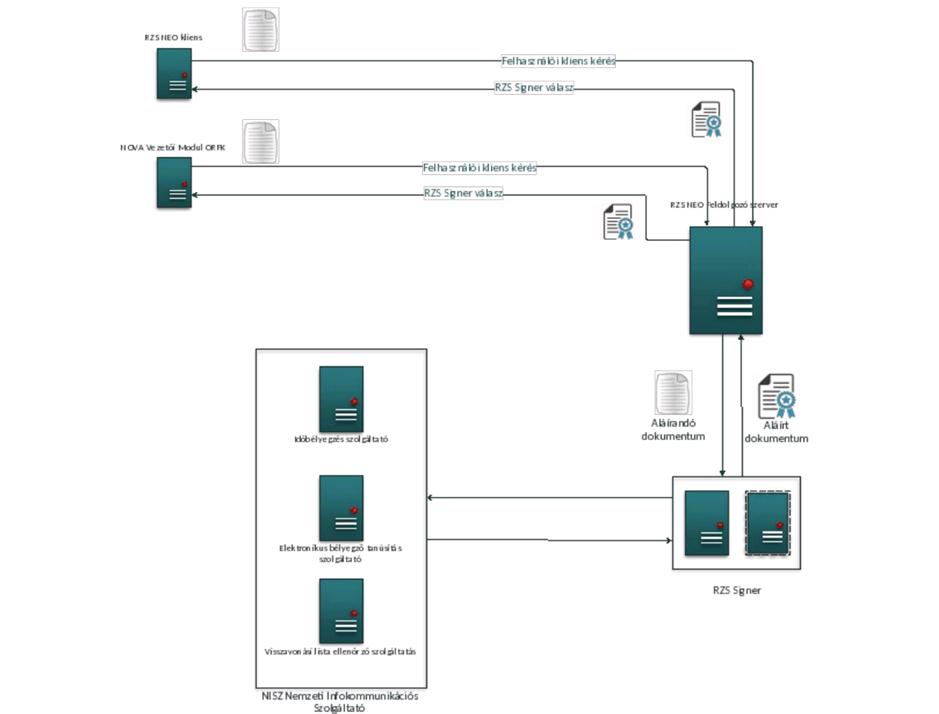 2. ábra: Az RZS Signer hitelesítés funkció rendszerszintű működése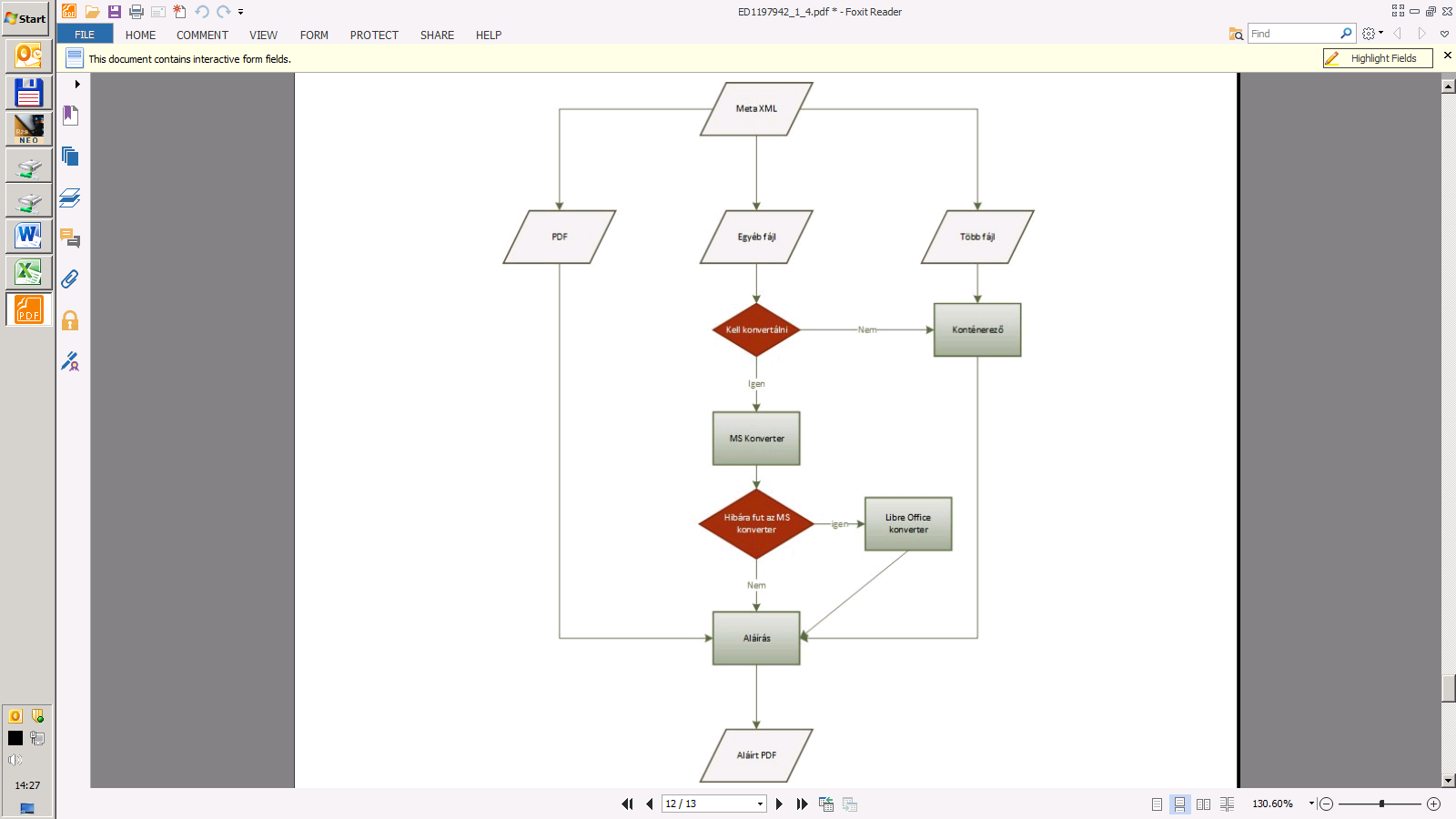 3. ábra – Az RZS Signer rendszerszintű működésIV.	 ELEKTRONIKUS BIZTONSÁGVírusvédelemA másolatkészítést végző munkaállomásokon és a feldolgozást végző szervereken vírusirtó szoftver működik, ami biztosítja az elektronikus dokumentumok vírusellenőrzését.Az éles üzemű környezetben a  szoftverek  biztonsági  frissítései  folyamatosan  telepítésre kerülnek, naprakészek.Az elektronikus dokumentumok megváltoztathatatlanságaA papíralapú dokumentumokról készült  hiteles  elektronikus  dokumentumok megváltoztathatatlanságát a hitelesítés során alkalmazott elektronikus bélyegző és időbélyeg biztosítja.NaplózásAz RZS Signer saját naplóállománnyal rendelkezik, melynek maximális mérete 200 GB.A napló adatokból visszakereshető  a  hitelesítési  modul  által  végzett  művelet,  a  művelet időpontja és a műveletet indító felhasználó azonosítója.Biztonsági osztályba sorolásAz állami és  önkormányzati  szervek  elektronikus  információbiztonságáról  szóló 2013.  évi  L.  törvényben  meghatározott  technológiai  biztonsági,  valamint  a  biztonságos információs eszközökre, termékekre, továbbá a biztonsági osztályba és biztonsági szintbe sorolásra  vonatkozó  követelményekről  szóló  41/2015.  (VII.15.)  BM rendelet alapján a rendszer jelenlegi besorolása:- Bizalmasság:               4. osztály- Sértetlenség:               4. osztály- Rendelkezésre állás:   4. osztálySorszámSzemély neveSzolgálati helyeMunkaköreSzabó AndrásnéIntézet Személyügyi és Szociális OsztálySegédelőadóDalocsa AndreaIntézet Személyügyi és Szociális OsztályÜgykezelőHalmai Tamás ZoltánIntézet Személyügyi és Szociális OsztályOsztályvezetőPucsek AnnabellaIntézet Személyügyi és Szociális OsztályFőelőadóHatoss ZsoltIntézet Informatikai OsztályOsztályvezetőNagy JózsefIntézet Informatikai OsztálySegédelőadóFinta ZoltánIntézet Informatikai Osztály SegédelőadóPolczerné Németh SzilviaIntézet Büntetés-végrehajtási OsztályOsztályvezetőBedőcs ZoltánIntézet Büntetés-végrehajtási OsztályCsoportvezetőGazdag LászlóIntézet Büntetés-végrehajtási OsztálySegédelőadóKissné Németh MariannaIntézet Büntetés-végrehajtási OsztálySegédelőadóCsete MáriaIntézet Büntetés-végrehajtási OsztályReintegrációs tisztDr. Németh EditIntézet Büntetés-végrehajtási OsztályReintegrációs tisztSebestyén JózsefnéIntézet Gazdasági OsztályGazdasági vezetőKollerné Simon BernadettIntézet Gazdasági OsztályOsztályvezető-helyettesMátisné Novák ÁgnesIntézet Gazdasági OsztályElőadóHegedüsné Cseter RenátaIntézet Gazdasági OsztályCsoportvezetőGálosi JózsefIntézet Biztonsági IntézetOsztályvezetőBalogh ZoltánIntézet Biztonsági OsztályBiztonsági tisztKőnig AttilaIntézet Biztonsági OsztályBiztonsági tisztTrimmel MiklósIntézet Biztonsági OsztályBiztonsági tisztSzentes ÁdámIntézet Biztonsági OsztályBiztonsági tisztSinogli LászlóIntézet Biztonsági Osztály Biztonsági tisztKoller MátyásIntézet Biztonsági OsztályBiztonsági főfelügyelőSzabó Tamás CsabaIntézet Biztonsági Osztály Biztonsági főfelügyelőBojnár AndorIntézet Biztonsági OsztályBiztonsági főfelügyelőBőhm KárolyIntézet Biztonsági OsztályBiztonsági főfelügyelőMelczer MargarétaIntézet Biztonsági OsztályElőadó